Додаток 2 до Порядку складання бюджетної звітності розпорядниками та одержувачами бюджетних коштів, звітності фондами загальнообов'язкового державного соціального і пенсійного страхування (пункт 1 розділу II) Додаток 2 до Порядку складання бюджетної звітності розпорядниками та одержувачами бюджетних коштів, звітності фондами загальнообов'язкового державного соціального і пенсійного страхування (пункт 1 розділу II) Додаток 2 до Порядку складання бюджетної звітності розпорядниками та одержувачами бюджетних коштів, звітності фондами загальнообов'язкового державного соціального і пенсійного страхування (пункт 1 розділу II) Додаток 2 до Порядку складання бюджетної звітності розпорядниками та одержувачами бюджетних коштів, звітності фондами загальнообов'язкового державного соціального і пенсійного страхування (пункт 1 розділу II) Додаток 2 до Порядку складання бюджетної звітності розпорядниками та одержувачами бюджетних коштів, звітності фондами загальнообов'язкового державного соціального і пенсійного страхування (пункт 1 розділу II) Додаток 2 до Порядку складання бюджетної звітності розпорядниками та одержувачами бюджетних коштів, звітності фондами загальнообов'язкового державного соціального і пенсійного страхування (пункт 1 розділу II) Звітпро надходження і використання коштів, отриманих як плата за послуги(форма N 4-1м)Звітпро надходження і використання коштів, отриманих як плата за послуги(форма N 4-1м)Звітпро надходження і використання коштів, отриманих як плата за послуги(форма N 4-1м)Звітпро надходження і використання коштів, отриманих як плата за послуги(форма N 4-1м)Звітпро надходження і використання коштів, отриманих як плата за послуги(форма N 4-1м)Звітпро надходження і використання коштів, отриманих як плата за послуги(форма N 4-1м)Звітпро надходження і використання коштів, отриманих як плата за послуги(форма N 4-1м)Звітпро надходження і використання коштів, отриманих як плата за послуги(форма N 4-1м)Звітпро надходження і використання коштів, отриманих як плата за послуги(форма N 4-1м)Звітпро надходження і використання коштів, отриманих як плата за послуги(форма N 4-1м)Звітпро надходження і використання коштів, отриманих як плата за послуги(форма N 4-1м)Звітпро надходження і використання коштів, отриманих як плата за послуги(форма N 4-1м)Звітпро надходження і використання коштів, отриманих як плата за послуги(форма N 4-1м)Звітпро надходження і використання коштів, отриманих як плата за послуги(форма N 4-1м)Звітпро надходження і використання коштів, отриманих як плата за послуги(форма N 4-1м)Звітпро надходження і використання коштів, отриманих як плата за послуги(форма N 4-1м)Звітпро надходження і використання коштів, отриманих як плата за послуги(форма N 4-1м)Звітпро надходження і використання коштів, отриманих як плата за послуги(форма N 4-1м)Звітпро надходження і використання коштів, отриманих як плата за послуги(форма N 4-1м)Звітпро надходження і використання коштів, отриманих як плата за послуги(форма N 4-1м)Звітпро надходження і використання коштів, отриманих як плата за послуги(форма N 4-1м)Звітпро надходження і використання коштів, отриманих як плата за послуги(форма N 4-1м)за дев'ять місяців 2021 рокуза дев'ять місяців 2021 рокуза дев'ять місяців 2021 рокуза дев'ять місяців 2021 рокуза дев'ять місяців 2021 рокуза дев'ять місяців 2021 рокуза дев'ять місяців 2021 рокуза дев'ять місяців 2021 рокуза дев'ять місяців 2021 рокуза дев'ять місяців 2021 рокуза дев'ять місяців 2021 рокуза дев'ять місяців 2021 рокуза дев'ять місяців 2021 рокуза дев'ять місяців 2021 рокуза дев'ять місяців 2021 рокуза дев'ять місяців 2021 рокуза дев'ять місяців 2021 рокуза дев'ять місяців 2021 рокуза дев'ять місяців 2021 рокуза дев'ять місяців 2021 рокуза дев'ять місяців 2021 рокуза дев'ять місяців 2021 рокуКОДИКОДИКОДИКОДИУстановаУстановаУстановаКомунальний заклад "Запорізька спеціальна загальноосвітня школа-інтернат "Світанок" Запорізької обласної радиКомунальний заклад "Запорізька спеціальна загальноосвітня школа-інтернат "Світанок" Запорізької обласної радиКомунальний заклад "Запорізька спеціальна загальноосвітня школа-інтернат "Світанок" Запорізької обласної радиКомунальний заклад "Запорізька спеціальна загальноосвітня школа-інтернат "Світанок" Запорізької обласної радиКомунальний заклад "Запорізька спеціальна загальноосвітня школа-інтернат "Світанок" Запорізької обласної радиКомунальний заклад "Запорізька спеціальна загальноосвітня школа-інтернат "Світанок" Запорізької обласної радиКомунальний заклад "Запорізька спеціальна загальноосвітня школа-інтернат "Світанок" Запорізької обласної радиКомунальний заклад "Запорізька спеціальна загальноосвітня школа-інтернат "Світанок" Запорізької обласної радиКомунальний заклад "Запорізька спеціальна загальноосвітня школа-інтернат "Світанок" Запорізької обласної радиКомунальний заклад "Запорізька спеціальна загальноосвітня школа-інтернат "Світанок" Запорізької обласної радиКомунальний заклад "Запорізька спеціальна загальноосвітня школа-інтернат "Світанок" Запорізької обласної радиКомунальний заклад "Запорізька спеціальна загальноосвітня школа-інтернат "Світанок" Запорізької обласної радиКомунальний заклад "Запорізька спеціальна загальноосвітня школа-інтернат "Світанок" Запорізької обласної радиза ЄДРПОУза ЄДРПОУ20520836205208362052083620520836ТериторіяТериторіяТериторіяЗаводськийЗаводськийЗаводськийЗаводськийЗаводськийЗаводськийЗаводськийЗаводськийЗаводськийЗаводськийЗаводськийЗаводськийЗаводськийза КОАТУУза КОАТУУ2310136600231013660023101366002310136600Організаційно-правова форма господарювання Організаційно-правова форма господарювання Організаційно-правова форма господарювання Комунальна організація (установа, заклад)Комунальна організація (установа, заклад)Комунальна організація (установа, заклад)Комунальна організація (установа, заклад)Комунальна організація (установа, заклад)Комунальна організація (установа, заклад)Комунальна організація (установа, заклад)Комунальна організація (установа, заклад)Комунальна організація (установа, заклад)Комунальна організація (установа, заклад)Комунальна організація (установа, заклад)Комунальна організація (установа, заклад)Комунальна організація (установа, заклад)за КОПФГза КОПФГ430430430430Код та назва відомчої класифікації видатків та кредитування державного бюджету -  Код та назва відомчої класифікації видатків та кредитування державного бюджету -  Код та назва відомчої класифікації видатків та кредитування державного бюджету -  Код та назва відомчої класифікації видатків та кредитування державного бюджету -  Код та назва відомчої класифікації видатків та кредитування державного бюджету -  Код та назва відомчої класифікації видатків та кредитування державного бюджету -  Код та назва відомчої класифікації видатків та кредитування державного бюджету -  Код та назва відомчої класифікації видатків та кредитування державного бюджету -  Код та назва відомчої класифікації видатків та кредитування державного бюджету -  Код та назва відомчої класифікації видатків та кредитування державного бюджету -  Код та назва відомчої класифікації видатків та кредитування державного бюджету -  Код та назва відомчої класифікації видатків та кредитування державного бюджету -  Код та назва відомчої класифікації видатків та кредитування державного бюджету -  Код та назва відомчої класифікації видатків та кредитування державного бюджету -  Код та назва відомчої класифікації видатків та кредитування державного бюджету -  Код та назва відомчої класифікації видатків та кредитування державного бюджету -  Код та назва програмної класифікації видатків та кредитування державного бюджету -  Код та назва програмної класифікації видатків та кредитування державного бюджету -  Код та назва програмної класифікації видатків та кредитування державного бюджету -  Код та назва програмної класифікації видатків та кредитування державного бюджету -  Код та назва програмної класифікації видатків та кредитування державного бюджету -  Код та назва програмної класифікації видатків та кредитування державного бюджету -  Код та назва програмної класифікації видатків та кредитування державного бюджету -  Код та назва програмної класифікації видатків та кредитування державного бюджету -  Код та назва програмної класифікації видатків та кредитування державного бюджету -  Код та назва програмної класифікації видатків та кредитування державного бюджету -  Код та назва програмної класифікації видатків та кредитування державного бюджету -  Код та назва програмної класифікації видатків та кредитування державного бюджету -  Код та назва програмної класифікації видатків та кредитування державного бюджету -  Код та назва програмної класифікації видатків та кредитування державного бюджету -  Код та назва програмної класифікації видатків та кредитування державного бюджету -  Код та назва програмної класифікації видатків та кредитування державного бюджету -  Код та назва типової відомчої класифікації видатків та кредитування місцевих бюджетів 006 - Орган з питань освіти і науки Код та назва типової відомчої класифікації видатків та кредитування місцевих бюджетів 006 - Орган з питань освіти і науки Код та назва типової відомчої класифікації видатків та кредитування місцевих бюджетів 006 - Орган з питань освіти і науки Код та назва типової відомчої класифікації видатків та кредитування місцевих бюджетів 006 - Орган з питань освіти і науки Код та назва типової відомчої класифікації видатків та кредитування місцевих бюджетів 006 - Орган з питань освіти і науки Код та назва типової відомчої класифікації видатків та кредитування місцевих бюджетів 006 - Орган з питань освіти і науки Код та назва типової відомчої класифікації видатків та кредитування місцевих бюджетів 006 - Орган з питань освіти і науки Код та назва типової відомчої класифікації видатків та кредитування місцевих бюджетів 006 - Орган з питань освіти і науки Код та назва типової відомчої класифікації видатків та кредитування місцевих бюджетів 006 - Орган з питань освіти і науки Код та назва типової відомчої класифікації видатків та кредитування місцевих бюджетів 006 - Орган з питань освіти і науки Код та назва типової відомчої класифікації видатків та кредитування місцевих бюджетів 006 - Орган з питань освіти і науки Код та назва типової відомчої класифікації видатків та кредитування місцевих бюджетів 006 - Орган з питань освіти і науки Код та назва типової відомчої класифікації видатків та кредитування місцевих бюджетів 006 - Орган з питань освіти і науки Код та назва типової відомчої класифікації видатків та кредитування місцевих бюджетів 006 - Орган з питань освіти і науки Код та назва типової відомчої класифікації видатків та кредитування місцевих бюджетів 006 - Орган з питань освіти і науки Код та назва типової відомчої класифікації видатків та кредитування місцевих бюджетів 006 - Орган з питань освіти і науки Код та назва програмної класифікації видатків та кредитування місцевих бюджетів (код та назва Типової програмної класифікації видатків та кредитування місцевих бюджетів) 0611022 - Надання загальної середньої освіти спеціальними закладами загальної середньої освіти для дітей, які потребують корекції фізичного та/або розумового розвитку Код та назва програмної класифікації видатків та кредитування місцевих бюджетів (код та назва Типової програмної класифікації видатків та кредитування місцевих бюджетів) 0611022 - Надання загальної середньої освіти спеціальними закладами загальної середньої освіти для дітей, які потребують корекції фізичного та/або розумового розвитку Код та назва програмної класифікації видатків та кредитування місцевих бюджетів (код та назва Типової програмної класифікації видатків та кредитування місцевих бюджетів) 0611022 - Надання загальної середньої освіти спеціальними закладами загальної середньої освіти для дітей, які потребують корекції фізичного та/або розумового розвитку Код та назва програмної класифікації видатків та кредитування місцевих бюджетів (код та назва Типової програмної класифікації видатків та кредитування місцевих бюджетів) 0611022 - Надання загальної середньої освіти спеціальними закладами загальної середньої освіти для дітей, які потребують корекції фізичного та/або розумового розвитку Код та назва програмної класифікації видатків та кредитування місцевих бюджетів (код та назва Типової програмної класифікації видатків та кредитування місцевих бюджетів) 0611022 - Надання загальної середньої освіти спеціальними закладами загальної середньої освіти для дітей, які потребують корекції фізичного та/або розумового розвитку Код та назва програмної класифікації видатків та кредитування місцевих бюджетів (код та назва Типової програмної класифікації видатків та кредитування місцевих бюджетів) 0611022 - Надання загальної середньої освіти спеціальними закладами загальної середньої освіти для дітей, які потребують корекції фізичного та/або розумового розвитку Код та назва програмної класифікації видатків та кредитування місцевих бюджетів (код та назва Типової програмної класифікації видатків та кредитування місцевих бюджетів) 0611022 - Надання загальної середньої освіти спеціальними закладами загальної середньої освіти для дітей, які потребують корекції фізичного та/або розумового розвитку Код та назва програмної класифікації видатків та кредитування місцевих бюджетів (код та назва Типової програмної класифікації видатків та кредитування місцевих бюджетів) 0611022 - Надання загальної середньої освіти спеціальними закладами загальної середньої освіти для дітей, які потребують корекції фізичного та/або розумового розвитку Код та назва програмної класифікації видатків та кредитування місцевих бюджетів (код та назва Типової програмної класифікації видатків та кредитування місцевих бюджетів) 0611022 - Надання загальної середньої освіти спеціальними закладами загальної середньої освіти для дітей, які потребують корекції фізичного та/або розумового розвитку Код та назва програмної класифікації видатків та кредитування місцевих бюджетів (код та назва Типової програмної класифікації видатків та кредитування місцевих бюджетів) 0611022 - Надання загальної середньої освіти спеціальними закладами загальної середньої освіти для дітей, які потребують корекції фізичного та/або розумового розвитку Код та назва програмної класифікації видатків та кредитування місцевих бюджетів (код та назва Типової програмної класифікації видатків та кредитування місцевих бюджетів) 0611022 - Надання загальної середньої освіти спеціальними закладами загальної середньої освіти для дітей, які потребують корекції фізичного та/або розумового розвитку Код та назва програмної класифікації видатків та кредитування місцевих бюджетів (код та назва Типової програмної класифікації видатків та кредитування місцевих бюджетів) 0611022 - Надання загальної середньої освіти спеціальними закладами загальної середньої освіти для дітей, які потребують корекції фізичного та/або розумового розвитку Код та назва програмної класифікації видатків та кредитування місцевих бюджетів (код та назва Типової програмної класифікації видатків та кредитування місцевих бюджетів) 0611022 - Надання загальної середньої освіти спеціальними закладами загальної середньої освіти для дітей, які потребують корекції фізичного та/або розумового розвитку Код та назва програмної класифікації видатків та кредитування місцевих бюджетів (код та назва Типової програмної класифікації видатків та кредитування місцевих бюджетів) 0611022 - Надання загальної середньої освіти спеціальними закладами загальної середньої освіти для дітей, які потребують корекції фізичного та/або розумового розвитку Код та назва програмної класифікації видатків та кредитування місцевих бюджетів (код та назва Типової програмної класифікації видатків та кредитування місцевих бюджетів) 0611022 - Надання загальної середньої освіти спеціальними закладами загальної середньої освіти для дітей, які потребують корекції фізичного та/або розумового розвитку Код та назва програмної класифікації видатків та кредитування місцевих бюджетів (код та назва Типової програмної класифікації видатків та кредитування місцевих бюджетів) 0611022 - Надання загальної середньої освіти спеціальними закладами загальної середньої освіти для дітей, які потребують корекції фізичного та/або розумового розвитку Періодичність: квартальна (проміжна) Одиниця виміру: грн. коп.  Періодичність: квартальна (проміжна) Одиниця виміру: грн. коп.  Періодичність: квартальна (проміжна) Одиниця виміру: грн. коп.  ПоказникиКЕКВКод рядкаКод рядкаЗатверджено на звітний рікЗалишок на початок звітного рокуЗалишок на початок звітного рокуПерерахован о залишокПерерахован о залишокОтримано залишокОтримано залишокНадійшло коштів за звітний період (рік)Касові за звітний період (рік)Касові за звітний період (рік)Касові за звітний період (рік)Касові за звітний період (рік)Касові за звітний період (рік)Залишок на кінець звітного періоду (року)Залишок на кінець звітного періоду (року)Залишок на кінець звітного періоду (року)Залишок на кінець звітного періоду (року)Залишок на кінець звітного періоду (року)ПоказникиКЕКВКод рядкаКод рядкаЗатверджено на звітний рікусьогоу тому числі на рахунках в установах банківПерерахован о залишокПерерахован о залишокОтримано залишокОтримано залишокНадійшло коштів за звітний період (рік)усьогоу тому числіу тому числіу тому числіу тому числіусьогоусьогоу тому числі на рахунках в установах банківу тому числі на рахунках в установах банківу тому числі на рахунках в установах банківПоказникиКЕКВКод рядкаКод рядкаЗатверджено на звітний рікусьогоу тому числі на рахунках в установах банківПерерахован о залишокПерерахован о залишокОтримано залишокОтримано залишокНадійшло коштів за звітний період (рік)усьогоперераховані з рахунків в установах банківперераховані з рахунків в установах банківспрямовано на погашення заборгованості загального фондуспрямовано на погашення заборгованості загального фондуусьогоусьогоу тому числі на рахунках в установах банківу тому числі на рахунках в установах банківу тому числі на рахунках в установах банківПоказникиКЕКВКод рядкаКод рядкаЗатверджено на звітний рікусьогоу тому числі на рахунках в установах банківПерерахован о залишокПерерахован о залишокОтримано залишокОтримано залишокНадійшло коштів за звітний період (рік)усьогоперераховані з рахунків в установах банківперераховані з рахунків в установах банківусьогоу тому числі перераховані з рахунків в установах банківусьогоусьогоу тому числі на рахунках в установах банківу тому числі на рахунках в установах банківу тому числі на рахунках в установах банків12334567788910111112131414151515Надходження коштів – усьогоX0100101946,59----1946,591946,5963,00XXXXX1564,591564,59---За послуги, що надаються бюджетними установами згідно з їх основною діяльністюX020020-XXXXXX-XXXXXXXXXX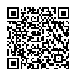 202100000029625721202100000029625721202100000029625721АС  " Є-ЗВІТНІСТЬ "АС  " Є-ЗВІТНІСТЬ "АС  " Є-ЗВІТНІСТЬ "ст. 1 з 4ст. 1 з 4ст. 1 з 4ст. 1 з 4ст. 1 з 4ст. 1 з 4123345677889101111121314141515Від додаткової (господарської) діяльностіX030030-XXXXXX-XXXXXXXXXВід оренди майна бюджетних установ, що здійснюється відповідно до Закону України «Про оренду державного та комунального майна»X040040-XXXXXX-XXXXXXXXXВід реалізації в установленому порядку майна (крім нерухомого майна)X050050-XXXXXX63,00XXXXXXXXXФінансуванняX0600601946,59XXXXXXXXXXXXXXXXВидатки – усьогоX0700701946,59XXXXXXX445,00----XXXXу тому числі:Поточні видатки2000080080446,59XXXXXXX445,00----XXXXОплата праці і нарахування на заробітну плату2100090090-XXXXXXX-----XXXXОплата праці2110100100-XXXXXXX-----XXXXЗаробітна плата2111110110-XXXXXXX-----XXXXГрошове  забезпечення  військовослужбовців2112120120-XXXXXXX-----XXXXСуддівська винагорода2113130130-XXXXXXX-----XXXXНарахування на оплату праці2120140140-XXXXXXX-----XXXXВикористання товарів і послуг2200150150446,59XXXXXXX445,00----XXXXПредмети, матеріали, обладнання та інвентар2210160160-XXXXXXX-----XXXXМедикаменти та перев’язувальні матеріали2220170170-XXXXXXX-----XXXXПродукти харчування2230180180-XXXXXXX-----XXXXОплата послуг (крім комунальних)2240190190446,59XXXXXXX445,00----XXXXВидатки на відрядження2250200200-XXXXXXX-----XXXXВидатки та заходи спеціального призначення2260210210-XXXXXXX-----XXXXОплата комунальних послуг та енергоносіїв2270220220-XXXXXXX-----XXXXОплата теплопостачання2271230230-XXXXXXX-----XXXXОплата водопостачання  та  водовідведення2272240240-XXXXXXX-----XXXXОплата електроенергії2273250250-XXXXXXX-----XXXXОплата природного газу2274260260-XXXXXXX-----XXXXОплата інших енергоносіїв та інших комунальних послуг2275270270-XXXXXXX-----XXXXОплата енергосервісу2276280280-XXXXXXX-----XXXXДослідження і розробки,  окремі заходи по реалізації державних (регіональних) програм2280290290-XXXXXXX-----XXXXДослідження і розробки, окремі заходи розвитку по реалізації державних (регіональних) програм2281300300-XXXXXXX-----XXXXОкремі заходи по реалізації державних (регіональних) програм, не віднесені до заходів розвитку2282310310-XXXXXXX-----XXXXОбслуговування боргових зобов’язань2400320320-XXXXXXX-----XXXXОбслуговування внутрішніх боргових зобов’язань2410330330-XXXXXXX-----XXXXОбслуговування зовнішніх боргових зобов’язань2420340340-XXXXXXX-----XXXX202100000029625721202100000029625721202100000029625721АС  " Є-ЗВІТНІСТЬ "АС  " Є-ЗВІТНІСТЬ "АС  " Є-ЗВІТНІСТЬ "ст. 2 з 4ст. 2 з 4ст. 2 з 4ст. 2 з 4ст. 2 з 4123345677889101111121314141515Поточні трансферти2600350350-XXXXXXX-----XXXXСубсидії та поточні трансферти підприємствам (установам, організаціям)2610360360-XXXXXXX-----XXXXПоточні трансферти органам державного управління інших рівнів2620370370-XXXXXXX-----XXXXПоточні трансферти  урядам іноземних держав та міжнародним організаціям2630380380-XXXXXXX-----XXXXСоціальне забезпечення2700390390-XXXXXXX-----XXXXВиплата пенсій і допомоги2710400400-XXXXXXX-----XXXXСтипендії2720410410-XXXXXXX-----XXXXІнші виплати населенню2730420420-XXXXXXX-----XXXXІнші поточні видатки2800430430-XXXXXXX-----XXXXКапітальні  видатки30004404401500,00XXXXXXX-----XXXXПридбання основного капіталу31004504501500,00XXXXXXX-----XXXXПридбання обладнання і предметів довгострокового користування31104604601500,00XXXXXXX-----XXXXКапітальне будівництво (придбання)3120470470-XXXXXXX-----XXXXКапітальне будівництво     (придбання) житла3121480480-XXXXXXX-----XXXXКапітальне будівництво (придбання) інших об’єктів3122490490-XXXXXXX-----XXXXКапітальний ремонт3130500500-XXXXXXX-----XXXXКапітальний ремонт житлового фонду (приміщень)3131510510-XXXXXXX-----XXXXКапітальний ремонт інших об’єктів3132520520-XXXXXXX-----XXXXРеконструкція та реставрація3140530530-XXXXXXX-----XXXXРеконструкція житлового фонду (приміщень)3141540540-XXXXXXX-----XXXXРеконструкція та реставрація інших об’єктів3142550550-XXXXXXX-----XXXXРеставрація пам’яток культури, історії та архітектури3143560560-XXXXXXX-----XXXXСтворення державних запасів і резервів3150570570-XXXXXXX-----XXXXПридбання землі та нематеріальних активів3160580580-XXXXXXX-----XXXXКапітальні трансферти3200590590-XXXXXXX-----XXXXКапітальні трансферти підприємствам (установам, організаціям)3210600600-XXXXXXX-----XXXXКапітальні трансферти органам державного управління інших рівнів3220610610-XXXXXXX-----XXXXКапітальні трансферти  урядам іноземних держав та міжнародним організаціям3230620620-XXXXXXX-----XXXX202100000029625721202100000029625721202100000029625721АС  " Є-ЗВІТНІСТЬ "АС  " Є-ЗВІТНІСТЬ "АС  " Є-ЗВІТНІСТЬ "ст. 3 з 4ст. 3 з 4ст. 3 з 4ст. 3 з 4ст. 3 з 41233455677889101111121314141515Капітальні трансферти населенню3240630630-XXXXXXXX-----XXXXКерівникКерівникКерівникОлена ШАМРАЙОлена ШАМРАЙОлена ШАМРАЙОлена ШАМРАЙГоловний бухгалтерГоловний бухгалтерГоловний бухгалтерІрина КУРТАІрина КУРТАІрина КУРТАІрина КУРТА" 06 " жовтня 2021р." 06 " жовтня 2021р." 06 " жовтня 2021р." 06 " жовтня 2021р." 06 " жовтня 2021р." 06 " жовтня 2021р.202100000029625721202100000029625721202100000029625721АС  " Є-ЗВІТНІСТЬ "АС  " Є-ЗВІТНІСТЬ "АС  " Є-ЗВІТНІСТЬ "АС  " Є-ЗВІТНІСТЬ "ст. 4 з 4ст. 4 з 4ст. 4 з 4ст. 4 з 4ст. 4 з 4